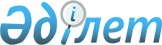 О признании утратившими силу некоторых совместных приказовСовместный приказ Министра национальной экономики Республики Казахстан от 24 февраля 2020 года № 12 и Министра энергетики Республики Казахстан от 25 февраля 2020 года № 60. Зарегистрирован в Министерстве юстиции Республики Казахстан 4 марта 2020 года № 20087.
      В соответствии с пунктом 2 статьи 27 Закона Республики Казахстан от 6 апреля 2016 года "О правовых актах" ПРИКАЗЫВАЕМ:
      1. Признать утратившими силу некоторые совместные приказы согласно приложению к настоящему совместному приказу.
      2. Комитету по регулированию естественных монополий Министерства национальной экономики Республики Казахстан обеспечить в установленном законодательством Республики Казахстан порядке:
      1) государственную регистрацию настоящего совместного приказа в Министерстве юстиции Республики Казахстан;
      2) размещение настоящего совместного приказа на интернет-ресурсе Министерства национальной экономики Республики Казахстан;
      3) в течение десяти рабочих дней после государственной регистрации настоящего совместного приказа в Министерстве юстиции Республики Казахстан представление в Юридический департамент Министерства национальной экономики Республики Казахстан сведений об исполнении мероприятий, предусмотренных подпунктами 1) и 2) настоящего пункта.
      3. Контроль за исполнением настоящего совместного приказа возложить на курирующего вице-министра национальной экономики Республики Казахстан.
      4. Настоящий совместный приказ вводится в действие по истечении десяти календарных дней после дня его первого официального опубликования. Перечень утративших силу некоторых совместных приказов
      1. Совместный приказ Председателя Агентства Республики Казахстан по регулированию естественных монополий от 18 апреля 2006 года № 112-ОД и Министра энергетики и минеральных ресурсов Республики Казахстан от 10 мая 2006 года № 148 "Об утверждении перечня видов деятельности, технологически связанных с регулируемыми услугами (товарами, работами) в сферах по хранению, транспортировке товарного газа по соединительным, магистральным газопроводам и (или) газораспределительным системам, эксплуатации групповых резервуарных установок, а также транспортировке сырого газа по соединительным газопроводам, за исключением хранения, транспортировки товарного газа в целях транзита через территорию Республики Казахстан и экспорта за пределы Республики Казахстан" (зарегистрирован в Реестре государственной регистрации нормативных правовых актов за № 4244, опубликован в газете "Юридическая газета" от 16 июня 2006 года № 109-110 (1089-1090).
      2. Совместный приказ Председателя Агентства Республики Казахстан по регулированию естественных монополий от 27 октября 2006 года № 255-ОД и Министра энергетики и минеральных ресурсов Республики Казахстан от 9 ноября 2006 года № 289 "О внесении дополнения в совместный приказ Министра энергетики и минеральных ресурсов Республики Казахстан от 10 мая 2006 года № 148 и Председателя Агентства Республики Казахстан по регулированию естественных монополий от 18 апреля 2006 года № 112-ОД "Об утверждении перечня видов деятельности, технологически связанных с регулируемыми услугами (товарами, работами) в сферах хранения, транспортировки газа или газового конденсата по магистральным и (или) распределительным трубопроводам, эксплуатации газораспределительных установок и связанных с ними газораспределительных газопроводов" (зарегистрирован в Реестре государственной регистрации нормативных правовых актов за № 4474, опубликован в газете "Юридическая газета" от 27 декабря 2006 года, № 221 (1201).
      3. Совместный приказ Председателя Агентства Республики Казахстан по регулированию естественных монополий от 29 ноября 2006 года № 276-ОД и Министра энергетики и минеральных ресурсов Республики Казахстан от 1 декабря 2006 года № 318 "Об утверждении перечня видов деятельности, технологически связанных с регулируемыми услугами (товарами, работами) в сферах электро- и теплоэнергетики" (зарегистрирован в Реестре государственной регистрации нормативных правовых актов за № 4469, опубликованный в "Официальной газете" от 13 января 2007 года № 2 (316).
      4. Совместный приказ Председателя Агентства Республики Казахстан по регулированию естественных монополий от 26 февраля 2009 года № 70-ОД и Министра энергетики и минеральных ресурсов Республики Казахстан от 27 февраля 2009 года № 51 "О внесении дополнения и изменений в совместный приказ Председателя Агентства Республики Казахстан по регулированию естественных монополий от 29 ноября 2006 года № 276-ОД и Министра энергетики и минеральных ресурсов Республики Казахстан от 1 декабря 2006 года № 318 "Об утверждении перечня видов деятельности, технологически связанных с регулируемыми услугами (товарами, работами) в сферах электро- и теплоэнергетики" (зарегистрирован в Реестре государственной регистрации нормативных правовых актов за № 5601, опубликован в газете "Юридическая газета" от 10 апреля 2009 года № 53 (1650).
      5. Совместный приказ исполняющего обязанности Министра нефти и газа Республики Казахстан от 6 сентября 2010 года № 296 и Председателя Агентства Республики Казахстан по регулированию естественных монополий от 15 сентября 2010 года № 272-ОД "О внесении изменений и дополнений в совместный приказ Председателя Агентства Республики Казахстан по регулированию естественных монополий от 18 апреля 2006 года № 112-ОД и Министра энергетики и минеральных ресурсов Республики Казахстан от 10 мая 2006 года № 148 "Об утверждении перечня видов деятельности, технологически связанных с регулируемыми услугами (товарами, работами) в сферах хранения, транспортировки газа или газового конденсата по магистральным и (или) распределительным трубопроводам, эксплуатации газораспределительных установок и связанных с ними газораспределительных газопроводов" (зарегистрирован в Реестре государственной регистрации нормативных правовых актов за № 6532, опубликован в газете "Казахстанская правда" от 23 октября 2010 года № 281-282 (26342-26343).
      6. Совместный приказ Председателя Агентства Республики Казахстан по регулированию естественных монополий от 25 февраля 2013 года № 62-ОД и Заместителя Премьер-Министра Республики Казахстан - Министра индустрии и новых технологий Республики Казахстан от 18 марта 2013 года № 80 "О внесении изменений в совместный приказ Министра энергетики и минеральных ресурсов Республики Казахстан от 1 декабря 2006 года № 318 и Председателя Агентства Республики Казахстан по регулированию естественных монополий от 29 ноября 2006 года № 276-ОД "Об утверждении перечня видов деятельности, технологически связанных с регулируемыми услугами (товарами, работами) в сферах электро- и теплоэнергетики" (зарегистрирован в Реестре государственной регистрации нормативных правовых актов за № 8415, опубликован в газете "Казахстанская правда" от 27 августа 2013 года № 260 (27534).
      7. Совместный приказ Председателя Агентства Республики Казахстан по регулированию естественных монополий от 30 декабря 2013 года № 404-ОД и Министра нефти и газа Республики Казахстан от 30 декабря 2013 года № 244 "Об утверждении перечня видов деятельности, технологически связанных с регулируемыми услугами (товарами, работами) в сфере по транспортировке нефти и (или) нефтепродуктов по магистральным трубопроводам, за исключением их транспортировки в целях транзита через территорию Республики Казахстан и экспорта за пределы Республики Казахстан" (зарегистрирован в Реестре государственной регистрации нормативных правовых актов за № 9054, опубликован в Эталонном контрольном банке нормативных правовых актов Республики Казахстан 23 сентября 2016 года, газете "Казахстанская правда" от 6 августа 2014 года № 151 (27772).
      8. Совместный приказ Министра национальной экономики Республики Казахстан от 5 апреля 2016 года № 164 и Министра энергетики Республики Казахстан от 9 июня 2016 года № 239 "О внесении изменения в совместный приказ Министра энергетики и минеральных ресурсов Республики Казахстан от 1 декабря 2006 года № 318 и Председателя Агентства Республики Казахстан по регулированию естественных монополий от 29 ноября 2006 года № 276-ОД "Об утверждении перечня видов деятельности, технологически связанных с регулируемыми услугами (товарами, работами) в сферах электро- и теплоэнергетики" (зарегистрирован в Реестре государственной регистрации нормативных правовых актов за № 13890, опубликован в Информационно-правовой системе "Әділет" 18 июля 2016 года).
      9. Совместный приказ Министра национальной экономики Республики Казахстан от 22 июня 2016 года № 275 и Министра энергетики Республики Казахстан от 5 августа 2016 года № 378 "О внесении изменений и дополнений в некоторые совместные приказы Председателя Агентства Республики Казахстан по регулированию естественных монополий, Министра энергетики и минеральных ресурсов Республики Казахстан и Министра нефти и газа Республики Казахстан" (зарегистрирован в Реестре государственной регистрации нормативных правовых актов за № 14207, опубликован в Информационно-правовой системе "Әділет" 21 сентября 2016 года).
      10. Совместный приказ Председателя Агентства Республики Казахстан по регулированию естественных монополий, Министра нефти и газа Республики Казахстан и Министра энергетики и минеральных ресурсов Республики Казахстан, в которые вносятся изменения, утвержденный совместным приказом Министра национальной экономики Республики Казахстан от 30 июня 2017 года № 265 и Министра энергетики Республики Казахстан от 12 июля 2017 года № 240 "О внесении изменений в некоторые совместные приказы Председателя Агентства Республики Казахстан по регулированию естественных монополий Министра нефти и газа Республики Казахстан и Министра энергетики и минеральных ресурсов Республики Казахстан" (зарегистрирован в Реестре государственной регистрации нормативных правовых актов за № 15462, опубликован в Эталонном контрольном банке нормативных правовых актов Республики Казахстан 17 августа 2017 года).
					© 2012. РГП на ПХВ «Институт законодательства и правовой информации Республики Казахстан» Министерства юстиции Республики Казахстан
				
      Министерство национальной экономики 
Республики Казахстан 

Министерство энергетикиРеспублики Казахстан

      Министр энергетики 
Республики Казахстан 
__________Н. Ногаев 

Министр национальной экономикиРеспублики Казахстан__________Р. Даленов
Приложение
к совместному приказу
Министра национальной экономики
Республики Казахстан
от 24 февраля 2020 года № 12
и Министра энергетики
Республики Казахстан
от 25 февраля 2020 года № 60